										Приложение  к Решению № 9/2.1РГ ВКР-19/АР-19Положение о Рабочей группе по подготовке к Всемирной конференции радиосвязи 2019 г. и Ассамблее радиосвязи 2019 г. 1.	Рабочая группа создается для содействия в подготовке АС РСС к Всемирной конференции радиосвязи 2019 г. и Ассамблее радиосвязи 2019 г. (РГ ВКР-19/АР-19). 2.	РГ ВКР-19/АР-19 является рабочим органом и подотчетна Комиссии РСС 
по регулированию использования радиочастотного спектра и спутниковых орбит (Комиссия РСС по РЧС и СО).3.	РГ ВКР-19/АР-19 создается на период подготовки и участия АС РСС в работе ВКР-19 и АР-19.4. 	Состав РГ ВКР-19/АР-19 формируется на основании предложений АС РСС, направляемых в Исполком РСС. Группа может привлекать к своей работе необходимых специалистов.5. 	Работой РГ ВКР-19/АР-19 руководит Председатель, назначаемый Комиссией РСС по РЧС и СО. Заместители председателя и секретарь РГ ВКР-19/АР-19 назначаются группой. 6.	Основными задачами РГ ВКР-19/АР-19 являются:6.1. 		рассмотрение материалов Координаторов по пунктам повестки дня ВКР-19 и по вопросам АР-19;6.2.		рассмотрение и одобрение вкладов, представленных АС РСС, на Рабочие группы Исследовательских комиссий (ИК) МСЭ-R и Вторую сессию Подготовительного собрания к конференции (ПСК19-2);6.3. 		анализ материалов других международных и региональных организаций по пунктам повестки дня ВКР-19 и АР-19;6.4.		разработка проекта позиции АС РСС по пунктам повестки дня ВКР-19;6.5.		разработка проектов Общих предложений АС РСС по работе ВКР-19 и АР-19; 6.6. 		подготовка дополнительных материалов, которые могут быть необходимы для 
АС РСС в период подготовки к ВКР-19 и АР-19;6.7. 	взаимодействие с региональными организациями при подготовке к ВКР-19 и АР-19.7.	РГ ВКР-19/АР-19 в своей деятельности должна руководствоваться:7.1.		Решениями Совета глав АС РСС и Комиссии РСС по РЧС и СО, в части касающейся 
РГ ВКР-19/АР-19, включая План подготовки АС РСС к Ассамблее радиосвязи и Всемирной конференции радиосвязи 2019 г.;7.2. 		Положением о Комиссии РСС по РЧС и СО;7.3.		Регламентом радиосвязи, Заключительными актами и Резолюциями компетентных конференций радиосвязи и Ассамблей радиосвязи, Рекомендациями МСЭ-R и Рекомендациями РСС;7.4. 		настоящим Положением, а также учитывать:7.5.		итоги Первой и Второй сессий Подготовительного собрания к конференции 
и соответствующие циркулярные письма Бюро радиосвязи МСЭ;7.6. 		результаты исследований ИК МСЭ-R  и ответственных Рабочих групп по повестке дня ВКР-19 и рекомендации Консультативной группы по радиосвязи МСЭ-R.8. 	РГ ВКР-19/АР-19 в своей работе должна следовать организационным принципам:8.1. 	организационно-техническая деятельность РГ ВКР-19/АР-19 осуществляется Председателем РГ ВКР-19/АР-19 при взаимодействии с Исполкомом РСС;8.2. 	по каждому пункту повестки дня ВКР-19, а также по вопросам АР-19 назначается Координатор от АС РСС;8.3. 	собрания РГ ВКР-19/АР-19 проводятся, как правило, два раза в год;8.4.  	работа между собраниями РГ ВКР-19/АР-19 осуществляется с использованием электронных средств связи, включая видеоконференцсвязь.__________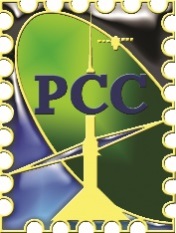 РЕГИОНАЛЬНОЕ СОДРУЖЕСТВО В ОБЛАСТИ СВЯЗИРЕГИОНАЛЬНОЕ СОДРУЖЕСТВО В ОБЛАСТИ СВЯЗИКомиссия РСС по регулированию использования радиочастотного спектра и спутниковых орбитРГ ВКР-19/АР-19Документ РГ2019/00425 февраля 2016